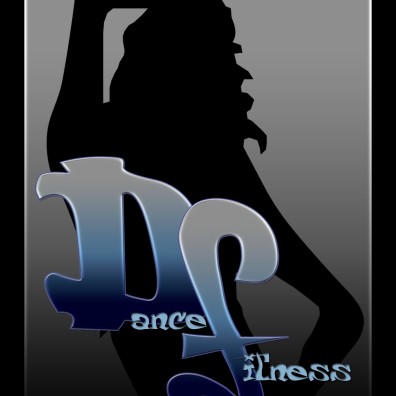 Dance Fitness - Pole Fitness Classes @ SNAPWHERE:		SNAP FITNESS STARR’S MILL LOCATIONWHEN: 		FRIDAYS @ 8:30PM:		Rookie (Beginner) Pole SATURDAYS @ 11:30 AM:	Pole FitnessSATURDAYS @ 1:00 PM:	Intermediate (NOT Beginner) Pole WHAT:Pole Fitness: “Pole Boot Camp” -  Strengthening and toning exercises/drills using the pole and YOUR own body weight, and learn/practice various tricks and spins. “Killer Abs” session and stretch.    Rookie Pole:  Basic techniques, one trick, one spin, some transition moves, practice time involving one on one time with instructor, then put it all together in one routine to a HOT song!Intermediate/Advanced Pole:  Approval is required for this class.  This one is NOT for the beginner!  (Advanced class includes many aerial and inverted tricks, spins, and transitions.)  WEAR:		Workout clothes, shorts preferred, NO JEWELERY (rings, watches, bracelets) *NO LOTION OR OIL ON BODY!* (For YOUR safety as well as success)*WHO:		ALL AGES!!! BRAND NEW, beginner, intermediate, advanced and professional levels.HOW:	MUST PRE-REGISTER at facebook.com/dancefitnessptc orcall/text 770-361-0425 or email dancefitnessptc@gmail.com  $10 for first class, $15 per class –Class Bundles are 5 classes for $65, 10 classes for $120*One-on-one sessions available and private group sessions available for events such as Birthdays, Bachelorette Parties, or Girls Night Out!**Newbies are welcomed with open arms to a positive environment.NO negativity allowed!!! * LAUGHTER is encouraged!!! *Snap Fitness-2905 Redwine Road, Fayetteville, GA 30215